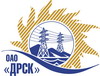 Открытое Акционерное Общество«Дальневосточная распределительная сетевая  компания»Протокол заседания Закупочной комиссии по вскрытию поступивших конвертовг. БлаговещенскСпособ и предмет закупки: открытый электронный запрос предложений: «Источники бесперебойного питания (АЭС)»Закупка проводится согласно ГКПЗ 2015г. раздела  2.2.2.  № 894  на основании указания ОАО «ДРСК» от  22.04.2015 г. № 139.Планируемая стоимость закупки в соответствии с ГКПЗ:  720 000,00 руб. без учета НДС.ПРИСУТСТВОВАЛИ:Два члена постоянно действующей Закупочной комиссии ОАО «ДРСК» 2 уровняИнформация о результатах вскрытия конвертов:В ходе проведения запроса предложений было получено 2 предложения, конверты с которыми были размещены в электронном виде на Торговой площадке Системы www.b2b-energo.ru.Вскрытие конвертов было осуществлено в электронном сейфе организатора запроса предложений на Торговой площадке Системы www.b2b-energo.ru автоматически.Дата и время начала процедуры вскрытия конвертов с предложениями участников:09:30 08.06.2015Место проведения процедуры вскрытия конвертов с предложениями участников:Торговая площадка Системы www.b2b-energo.ruВ конвертах обнаружены предложения следующих участников запроса предложений:Утвердить заседания Закупочной комиссии по вскрытию поступивших на открытый запрос предложений конвертов.Ответственный секретарь (член ЗК)                                                                       О.А. МоторинаТехнический секретарь ЗК	Г.М. Терёшкина № 509/МТПиР-В08.06.2015№Наименование участника и его адресПредмет и общая цена заявки на участие в запросе предложений1ООО "Масэнерго" (107564, Россия, г. Москва, ул Краснобогатырская, д. 6 стр. 7)Предложение: подано 05.06.2015 в 09:00
Цена: 679 000,00 руб. (цена без НДС)2ООО "ЦСП" (690035, Россия, Приморский край, г. Владивосток, ул. Калинина, д. 25)Предложение: подано 05.06.2015 в 08:57
Цена: 685 000,00 руб. (цена без НДС)